Math 6 - Unit 2:  Rates, Ratios & Proportions	Name:  	Mid-Unit Test Review		Class Period:  1    2    3   4   Date:  	Vocabulary:  For numbers 1-3, write each definition. 1) A ratio is _________________________________________________________________________________________________________2) A rate is __________________________________________________________________________________________________________3) A unit rate is ____________________________________________________________________________________________________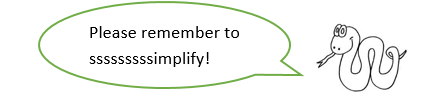 Solve the following ratio problems.4a) __________ What is the ratio of circles to squares?  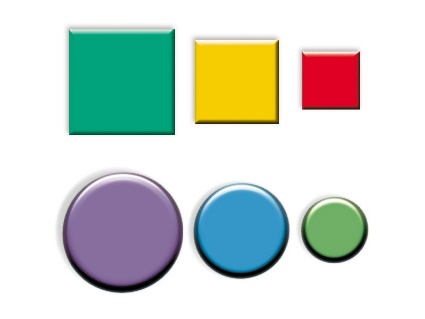    b) Circle one: Is this ratio part-to-part or part-to-whole?5a) __________ What is the ratio of circles to ALL shapes?    b) Circle one: Is this ratio part-to-part or part-to-whole?6a) ___________ What is the ratio of triangles to circles and squares?   b) Circle one: Is this ratio part-to-part or part-to-whole?Solve for the missing values in the ratio tables.7) 	   8) 9)	10)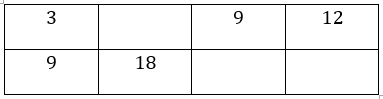 11) 			  12)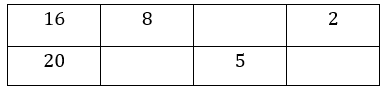 Solve the following unit rate problems. Show your work!13)_________________________________ Jordan spent $96 for 12 pizzas for a party.  What is the unit rate? 14) ___________________________________ Skylar spent $72 on 8 pizzas for a party.  What is the unit rate?15) ________________________________ In numbers 13-14 above, who got the “better deal?”Use the table to answer #1616) a.__________________________ What was Mrs. Ledesma’s unit rate, in miles per hour?       b.__________________________ What was Mrs. Bothers’s unit rate, in miles per hour?       c. _________________________  Who traveled faster?Ratios & Rates17) ____________ Write the letter of the pair that is NOT an equivalent ratio.	a)  	b)  	 c)  	d)  Math 6 - Unit 2:  Rates, Ratios & Proportions	      KEYMid-Unit Test Review		Vocabulary:  For numbers 1-3, write each definition. 1) A ratio is a comparison of two numbers.2) A rate is a ratio that compares quantities measured in different units.3) A unit rate is a ratio of two measurements in which the denominator is 1.Solve the following ratio problems.4a) 1 to 1 	What is the ratio of circles to squares?     b) Circle one: Is this ratio part-to-part or part-to-whole?5a) 3 to 7     What is the ratio of circles to ALL shapes?    b) Circle one: Is this ratio part-to-part or part-to-whole?6a) 1 to 6     What is the ratio of triangles to circles and squares?   b) Circle one: Is this ratio part-to-part or part-to-whole?Solve for the missing values in the ratio tables.7) 	   8) 9)	10)11) 			  12)Solve the following unit rate problems. Show your work!13)_________________________________ Jordan spent $96 for 12 pizzas for a party.  What is the unit rate? 			$8 per pizza14) ___________________________________ Skylar spent $72 on 8 pizzas for a party.  What is the unit rate?		                    $9 per pizza15) ________________________________ In numbers 13-14 above, who got the “better deal?”			JordanUse the table to answer #1616) a. 60 miles per hour        What was Mrs. Ledesma’s unit rate, in miles per hour?       b. 70 miles per hour        What was Mrs. Bothers’s unit rate, in miles per hour?       c. Mrs. Bothers                  Who traveled faster?Ratios & Rates17) ____________ Write the letter of the pair that is NOT an equivalent ratio.	a)  	b)  	 c)  	d)  151503121866681248220171552560330RacecarDriverRateUnit Rate(miles per hour)Mrs. Ledesma900 miles/15 hoursMrs. Bothers420 miles/6 hours15609015031218306936668124888214203017101552550603153036RacecarDriverRateUnit Rate(miles per hour)Mrs. Ledesma900 miles/15 hoursMrs. Bothers420 miles/6 hours